«ΑΝΑΠΤΥΞΙΑΚΟΣ ΟΡΓΑΝΙΣΜΟΣ ΔΗΜΟΥ ΕΛΛΗΝΙΚΟΥ ΑΡΓΥΡΟΥΠΟΛΗΣ    ΑΝΑΠΤΥΞΙΑΚΗ ΕΤΑΙΡΕΙΑ ΔΗΜΟΥ ΕΛΛΗΝΙΚΟΥ ΑΡΓΥΡΟΥΠΟΛΗΣ  ΜΟΝΟΠΡΟΣΩΠΗ ΑΝΩΝΥΜΗ ΕΤΑΙΡΕΙΑ»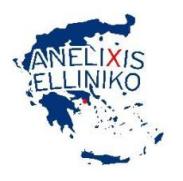 Διεύθυνση : Λ. Αργυρουπόλεως 94 - 96,Αργυρούπολη, Τ.Κ. 16451Τηλ : 213–2026052, 010Κεντρικό e-mail : anelixistegasi@gmail.comΚΑΛΕΣΜΑ ΕΠΙΧΕΙΡΗΣΕΩΝ/ΙΔΙΩΤΩΝ ΓΙΑ ΔΗΛΩΣΗ ΕΝΔΙΑΦΕΡΟΝΤΟΣ ΠΡΟΚΕΙΜΕΝΟΥ ΝΑ ΕΠΩΦΕΛΗΘΟΥΝ ΑΠΟ ΤΗΝ ΕΠΙΔΟΤΟΥΜΕΝΗ ΕΡΓΑΣΙΑ ΜΕΣΩ ΤΟΥ ΠΡΟΓΡΑΜΜΑΤΟΣ“ΣΤΕΓΑΣΗ & ΕΡΓΑΣΙΑ”Στο πλαίσιο του προγράμματος “Στέγαση & Εργασία” του διαδημοτικού σχήματος Ελληνικού/Αργυρούπολης, Βύρωνος & Καισαριανή, παρέχεται η δυνατότητα σε επιχειρήσεις, εργοδότες και ιδιώτες να απασχολήσουν εντελώς δωρεάν για ένα χρόνο και χωρίς καμία δέσμευση, εργαζόμενους μέσω επιδοτούμενης εργασίας.Διαθέσιμες ειδικότητες:Καθαριότητα επαγγελματικών χώρωνΚαθαριότητα νοικοκυριώνΒοηθός μάγειραΒοηθητικό Προσωπικό σε χώρους εστίασηςΦύλαξη χώρων Γραμματειακή υποστήριξηΒοηθός λογιστήTηλεφωνικό κέντροΕξυπηρέτηση πελατώνΠαρακαλούμε οι εργοδότες/ ιδιώτες που επιθυμούν να επωφεληθούν από την επιδοτούμενη εργασία να επικοινωνήσουν με τους Κοινωνικούς Λειτουργούς του προγράμματος, Καλογιάννη Άννα: 6984628598 & Kυταρατζή Χρύσα: 6984628597.Πιθανώς οι διαθέσιμες ειδικότητες να τροποποιούνται αναλόγως με την ροή του προγράμματος. Για οποιαδήποτε περαιτέρω πληροφόρηση επικοινωνήστε μαζί μας.